День памяти журналистов,погибших при исполнении профессиональных обязанностей.Учрежден в 1991 году по решению Союза журналистов России.Первый раз родственники и коллеги погибших журналистов собрались, чтобы почтить память отдавших свои жизни за свободу слова 11 декабря 1991 года. Это случилось после того, как в сентябре 1991 года  в Югославии погибли корреспондент российского телевидения Виктор Ногин и оператор Геннадий Куренной. В ходе расследования выяснилось, что машина журналистов была обстреляна сербскими боевиками.Последние несколько лет в России день памяти журналистов отмечается 15 декабря.Этот день был учрежден для того, чтобы напомнить, какой вклад в развитие общества вносят журналисты, профессия которых была и остается одной из самых опасных как в мирное, так и в военное время. 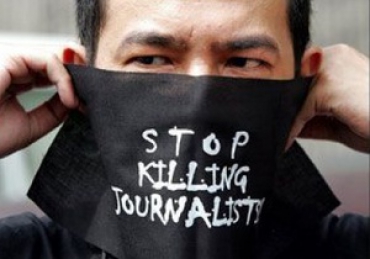 В 2010 году согласно докладу Международного института информационной безопасности (International News Safety Institute, INSI) погибли 97 журналистов в 30 различных странах, 85 из них были убиты.Больше всего сотрудников СМИ погибли в 2010 году в Пакистане – 16 человек. Мексика и Гондурас, в которых в 2010 году были убиты по десять журналистов, были признаны наиболее опасными регионами для работы сотрудников СМИ в Западном полушарии.Среди 12 сотрудников СМИ, причиной смерти которых не было убийство, восемь погибли, попав под перекрестный огонь, а четверо – в несчастных случаях, одним из которых стал сход потока лавы, унесшей жизнь оператора на Гватемале.В конце декабря 2010 года доклад по количеству погибших журналистов опубликовала международная организация "Репортеры без границ". Согласно ее данным, в 2010 году в мире погибли 57 журналистов. При этом, как считает организация, самыми опасными для сотрудников СМИ в 2010 году оказались азиатские страны, где в общей сложности произошло 20 убийств журналистов.По данным Международного института прессы (International Press Institute, IPI) за 9 месяцев 2011 года 82 журналиста погибли при исполнении служебных обязанностей.По данным института, базирующегося в Вене, для представителей СМИ самой опасной страной в 2011 году осталась Мексика, где погибли 11 журналистов; второе место занимает Ирак, в котором при исполнении профессионального долга погибли девять журналистов.Согласно докладу, в странах Ближнего Востока и Северной Африки за 2011 год зафиксировано 24 случая гибели работников прессы. В азиатском регионе погибли 13 журналистов, пять из которых – в Пакистане. Еще пять работников СМИ погибли в странах Африки к югу от Сахары.В Европе погибли два репортера, и оба, согласно документу, на территории России.Навсегда в памяти останутся имена российских журналистов Владислава Листьева, Дмитрия Холодова, Ларисы Юдиной, Анны Политковской, Натальи Эстемировой, Анастасии Бабуровой и многих других, погибших от рук преступников. До сих пор до конца не выяснены причины гибели журналиста и издателя Артема Боровика.В память о российских журналистах, отдавших свою жизнь во имя свободы слова, редакциями различных СМИ были учреждены премии.В 2001 году была учреждена премия имени Артема Боровика за лучшее журналистское расследование. Учредитель премии ‑ Благотворительный фонд имени Артема Боровика.Газета "Красная звезда" ежегодно присуждает  внутриредакционную премию имени военного журналиста полковника Владимира Житаренко, погибшего во время первой чеченской кампании.Подобные премии существуют и за рубежом. С 2002 года аспирантура факультета журналистики Колумбийского Университета присуждает премию имени Курта Шорка в области международной журналистики за независимые и профессиональные репортажи, проливающие свет на противоречивые события и вопросы. Премия была учреждена в память о Курте Шорке, независимом американском журналисте, погибшем в результате засады во время командировки по заданию Рейтер в Сьерра‑Леоне 24 мая 2000 года. В международном масштабе погибших журналистов поминают 3 мая во Всемирный день свободы печати. К этому дню приурочено вручение премии имени колумбийского журналиста и редактора Гильермо Кано, учрежденной исполнительным Советом ЮНЕСКО. Премия присуждается ежегодно человеку или организации, внесшим важный вклад в защиту или развитие свободы прессы в любой точке мира. 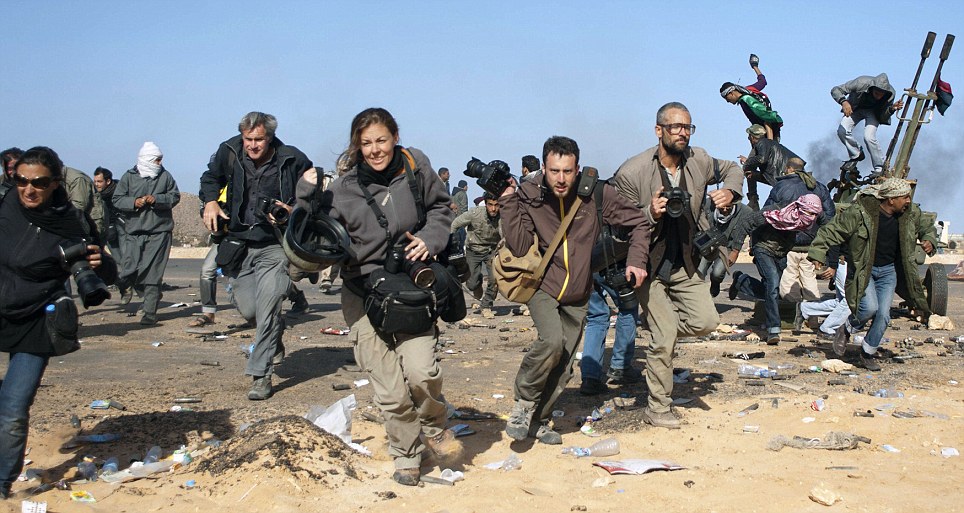 Ежегодно 8 сентября во многих странах мира в память известного чешского журналиста Юлиуса Фучика, погибшего в годы второй мировой войны, отмечается Международный день солидарности журналистов. Международная журналистская премия и Почетная медаль имени Юлиуса Фучика присуждаются за прогрессивную профессиональную деятельность, способствующую сохранению мира и развитию сотрудничества и единства журналистов.Материал подготовлен на основе информации открытых источников.